CURRICULUM VITAEPersonal Information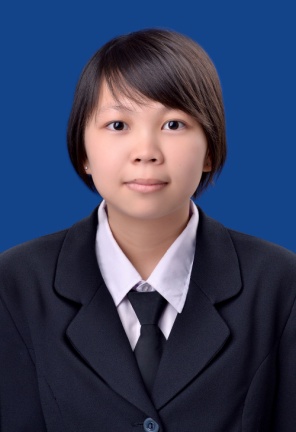 Name 	: Yuli Taslim	Gender	: FemaleNationality	: IndonesianStatus	: SinglePlace, date of birth	: Jambi. December 31th  1992Contact InformationAddress	: Perumahan Serpong Park Block G6 No. 11, Cluster Gold, Tangerang	  SelatanCity	: TangerangProvince	: BantenMobile	: (+62) 819897898E-mail	: yuli.taslim@yahoo.comEducational Background2011-2015	Atma Jaya Yogyakarta University	(Yogyakarta)	Management Major2008-2011	Xaverius 1 Senior High School	(Jambi)2005-2008	Xaverius 1 Junior High School	(Jambi)1999-2005 	Xaverius 1 Elementary School	(Jambi)Non-Formal Education & Experience2013	Social staff of Kamadhis Dharma Jaya, Atma Jaya Yogyakarta University2012	Education staff of Kamadhis Dharma Jaya, UAJY2012	Chairman of the Leadership Training Kamadhis UAJY, May 12- 13th 20122011	Member of HMPSM Atma Jaya Yogyakarta UniversityFormal Working Experience2014 – February 2015	Laboratory Assistant at Laboratory of Economic Faculty, Atma Jaya Yogyakarta University2011	Teacher staff at Citta Nugraha, JambiWorking Expertise Have a good understanding for financial management :investmentcorporate financefinancial statement analysisForeign languageEnglishChineseComputer skillMicrosoft officeEviewsPrezi